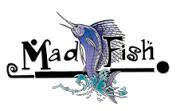 Flash Fried Brussel Sprouts 6.95Ponzu sauce, crispy onion strawsMadfish Mussels 8.95Chef’s Choice - see your server for preparation………………………………………………………………….Beef Tenderloin Brochette 13.95Filet mignon skewered with bell pepper and red onion.Grilled and served with smashed potato, sauce.Blackened Chicken Pasta 10.95Over angel hair with a white wine, parmesan and cream reductionGrouper Picatta 13.95Pan sautéed breast in a lemon, butter, caper fondue and tossed with angel hairBlackened Prime Rib Dinner 12.95Cut and grill seared, with horseradish cream and smashed potatoesShrimp & Scallop Skewer 11.95Seared on the grill and served with Chef’s riceFresh Salmon 11.95Ask your server for today’s preparation Drunken Island Shrimp Scampi 10.95Garlic, butter, white wine reduction, angel hairSides: Cuban Toast & Olive Tapenade 4.00 • Smashed Potato 2.00Asparagus 4.00 • Dinner Fries 3.00 • Sautéed Garlic Spinach 5.00Sautéed Vegetable 3.00 • Caribbean Lobster Tail 16.00